Każdy panel ma 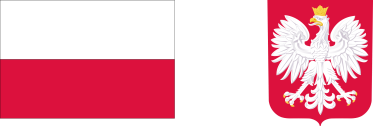 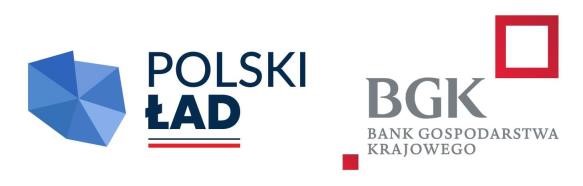 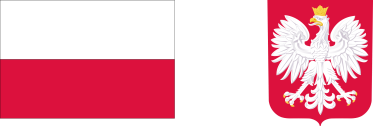 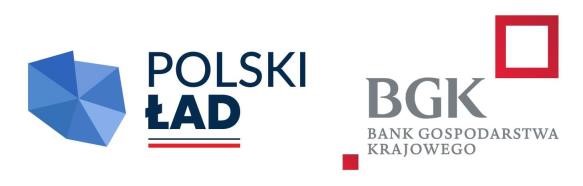  Postępowanie współfinansowane jest ze środków: RZĄDOWY FUNDUSZ POLSKI ŁAD: Program Inwestycji StrategicznychSokolniki, dnia 5 października 2023 r.RGK.271.5.4.2023Wszyscy WykonawcyDot. post.: Zastosowanie odnawialnych źródeł energii, wprowadzenie infrastruktury zdalnego systemu rozliczeń wodyZamawiający informuje, że w terminie określonym zgodnie z art. 135 ust. 2 ustawy z 11 września 2019 r. – Prawo zamówień publicznych (t.j. Dz.U. poz. 2023 poz. 1605) – dalej: ustawa Pzp, wykonawcy zwrócili się do zamawiającego z wnioskiem o wyjaśnienie treści SWZ.W związku z powyższym, zamawiający udziela następujących wyjaśnień:Pytanie 1:W zapisach SWZ par. VII pkt 4 część I Zamawiający określa spełnienie warunku zdolności technicznej i zawodowej w momencie kiedy Wykonawca potwierdzi spełnienie warunku jak niżej: w okresie ostatnich 5 lat przed upływem terminu składania ofert, a jeżeli okres prowadzenia działalności jest krótszy - w tym okresie, wykonał należycie co najmniej 2 zadania a każde z nich polegało na dostawie wraz z montażem instalacji fotowoltaicznej o mocy łącznej mocy powyżej 50kWp - z podaniem ich wartości, przedmiotu, dat wykonania, podmiotów na rzecz których dostawy zostały wykonane oraz załączeniem dowodów, czy zostały wykonane należycie Zwracamy uwagę, że przedmiotowe postępowanie dotyczy mikroinstalacji do mocy 50 kWp, żadna z lokalizacji nie posiada powyżej 50 kWp, a co za tym idzie przedstawienie referencji powyżej 50 kWp jest niemiarodajne do przedmiotu zamówienia. Zwracamy również uwagę na odmienną realizację instalacji fotowoltaicznych do 50 kWp a w inny sposób powyżej 50 kWp. Odpowiedź:Zadanie będące przedmiotem postępowania obejmuje wykonanie instalacji fotowoltaicznej o łącznej mocy 255 kWp. Zamawiający wymaga, by Wykonawca wykazał, iż wykonał 2 zadania polegające na dostawie wraz z montażem instalacji fotowoltaicznej o łącznej mocy jedynie 50 kWP. Postawiony warunek jest jak najbardziej proporcjonalny do zakresu przedmiotu zamówienia.Pytanie 2:Czy Zamawiający dopuszcza zastosowanie paneli fotowoltaicznych monokrystalicznych? Co jest powodem wskazania wymagania paneli bifacial montowanych na dachu? Jakie korzyści klient oczekuje z wyboru tych paneli - czy Inwestor oczekuje wyższych uzysków np. 2-5% rocznie dzięki odbiciu (przy małym kącie i małej odległości od czarnego podłoża efekt wyższej produkcji z bifacial jest nie do końca osiągalny).Odpowiedź:Zamawiający nie dopuszcza zastosowania paneli fotowoltaicznych monokrystalicznych.Pytanie 3:Proszę o określenie czy Zamawiający wymaga zastosowania optymalizatorów pod każdy panel czy zdaje się na doświadczenie Zamawiającego i możliwym jest zastosowanie optymalizatora na dwa panele. Odpowiedź:Zamawiający nie wskazuje jakie optymalizatory maja zostać zastosowane. Każdy panel ma posiadać samodzielne zabezpieczenie. Pytanie 4:Czy Zamawiający dopuszcza zastosowanie paneli fotowoltaicznych posiadających 12 lat gwarancji producenta? Odpowiedź:Zgodnie z zasadami ustalonymi w postępowaniu to Wykonawca  a nie Producent udziela Zamawiającemu gwarancji na dostarczone i zainstalowane panele i udziela jej na okres wskazany w umowie.Pytanie 5:Czy Zamawiający dopuszcza zastosowanie falownika posiadającego 10 lat gwarancji producenta? Odpowiedź:Zgodnie z zasadami ustalonymi w postępowaniu to Wykonawca  a nie Producent udziela Zamawiającemu gwarancji na dostarczone i zainstalowane urządzenia  (falownik) i udziela jej na okres wskazany w umowie.Pytanie 6:Proszę o określenie: rodzaju pokrycia dachowego, kąta nachylenia dachu, jego wymiarów oraz możliwość dodatkowego obciążenia przez instalację fotowoltaiczną w przypadku instalacji dachowych. Odpowiedź:Opis dachów:1) Szkoła w Starym Ochędzynie.Konstrukcja dach drewniana, pokryta blachą trapezową. W załączeniu:a) Rzut konstrukcji dach- załącznik „Rzut konstrukcji dachu.pdf”b) Przekrój A – A – załącznik „Przekrój A – A.pdf”2) Szkoła w Pichlicach.Proponuje się do wykorzystania dach sali gimnastycznejW załączeniu:a) Rzut dachu i przekrój A - A3) Szkoła w WalichnowachKonstrukcja dachu drewniana pokryta blachą dachówkopodobną.Nachylenie połaci wschodniej 430,Nachylenie połaci zachodniej 450,Nachylenie połaci południowej 500. 4) UG/GOPS ul. Piłsudskiego 3 w Sokolnikach.Stropodach betonowy pokryty papąPytanie 7:Czy istnieje możliwość udostępnienia schematów elektrycznych? Odpowiedź:Zamawiający nie ma możliwości udostępnienia schematów instalacji elektrycznej.Pytanie 8:Czy tereny przeznaczone pod instalacje gruntowe są utwardzone, np. kostką brukową, betonem, kamieniem? Odpowiedź:Tereny przeznaczone pod zainstalowanie paneli fotowoltaicznych nie są utwardzone.Pytanie 9:Czy tereny przeznaczone pod instalację gruntową są ogrodzone? Jeżeli tak, to jakiego rodzaju jest to ogrodzenie oraz jakiej wysokości? Odpowiedź:Tereny przeznaczone pod instalację paneli fotowoltaicznych na gruncie są ogrodzone siatką stalową o wysokości 1,5 m.Pytanie 10:Proszę o doprecyzowanie zapisów § 25 pkt. 1 Wykonawca w ramach umowy zobowiązuje się do wykonywania, przez okres 15 lat od dnia odbioru końcowego, okresowych przeglądów gwarancyjnych dotyczących wszystkich zestawów fotowoltaicznych bez dodatkowego wynagrodzenia. Czy Zamawiający w ciągu tych 15 lat wymaga przeglądów cyklicznych, okresowego serwisowania instalacji np. co roku, czy jedynie w 2 i 15 roku dwa takie przeglądy? Odpowiedź:Zamawiający wymaga przeglądów cyklicznych co 1 rok przez 15 lat licząc od dnia odbioru końcowego. Pytanie 11:Odpowiedź:Zamawiający nie dopuszcza zmiany klasy na R250Pytanie 12:Proszę o informację czy niektóre z zapisów mogłyby być zmodyfikowane w celu zwiększenia konkurencyjności. Obecne zapisy /wymagania niestety trochę zawężają pole manewru.W przypadku wodomierzy ultradźwiękowych klasa R800 w zasadzie wskazuje tylko na wodomierze Diehl.Pytanie dotyczące wymagań dla kompaktowych modułów radiowych: punkt b , obecnie jest:b .moduły radiowe muszą być przystosowane do bezpośredniego zamontowania na osłonieliczydła wodomierzy mechanicznych eksploatowanych przez Zamawiającego. Interwał sygnału radiowego maksymalnie co 14 sekund przez 24h na dobę, tak by możliwy był odczyt wodomierzy z jadącego samochodu w dowolnym przez Zamawiającego czasie.   Ten wymóg sugeruje rozwiązanie konkretnego producenta. Czy brzmienie tego wymogu może zostać zmienione na:             b. Moduły radiowe muszą być przystosowane do bezpośredniego zamontowania na osłonie  liczydła wodomierzy mechanicznych eksploatowanych przez Zamawiającego. Moduły maja umożliwić odczyt wodomierzy z jadącego samochodu w dowolnym przez Zamawiającego czasie Odpowiedź:Zamawiający wyraża zgodne na taką zmianę zapisu „b. Moduły radiowe muszą być przystosowane do bezpośredniego zamontowania na osłonie  liczydła wodomierzy mechanicznych eksploatowanych przez Zamawiającego. Moduły maja umożliwić odczyt wodomierzy z jadącego samochodu w dowolnym przez Zamawiającego czasie” Pytanie 13:Punkt e, obecnie jest:e. zbieranie danych powinno odbywać się za pośrednictwem przenośnego terminala połączonego poprzez bluetooth z głowicą radiową   Czy brzmienie tego wymogu może zostać zmienione na:               e. zbieranie danych powinno odbywać się za pośrednictwem przenośnego terminala połączonego z głowicą radiową.Odpowiedź:Zamawiający wyraża zgodę na taką zmianę zapisu: „e. zbieranie danych powinno odbywać się za pośrednictwem przenośnego terminala połączonego z głowicą radiową”.Pytanie 14:Punkt L, obecnie jest:Moduły radiowe powinny mieć możliwość, stanowić składnik stacjonarnej sieci radiowej, interwał wysyłania sygnału przez moduł radiowy co 15 minut dla trybu stacjonarnego przez 24 h na dobę.Ten wymóg sugeruj rozwiązanie konkretnego producenta. Czy brzmienie tego wymogu może zostać zmienione na: moduły radiowe powinny mieć możliwość, stanowić składnik stacjonarnej sieci radiowej.Odpowiedź:Moduły radiowe powinny mieć możliwość, stanowić składnik stacjonarnej sieci radiowej, interwał wysyłania danych raz na dobę z odczytem co godzinę. W związku z powyższym, działając na podstawie art. 137 ust. 1 Pzp zmienia treść SWZ w– Załącznik nr 10 do SWZ – Szczegółowy Opis Przedmiotu Zamówienia – dla CZĘŚCI II – w powyższym zakresie.WYJAŚNIENIA TREŚCI SPECYFIKACJI WARUNKÓW ZAMÓWIENIALp.PRZEDMIOT ZAMÓWIENIATabela nr3Wymóg obecnyCzy Zamawiający dopuszcza1Wodomierz statyczny (ultradźwiękowy), kołnierzowy, do wody zimnej DN 50 mm, Q3= 25 m3/h,  klasa wg MID R800 w każdej pozycji montażu, długość montażowa L=270 mm i L=300 mm, liczydło w klasie IP 68Czy Zamawiający dopuszcza klasęR250?2Wodomierz statyczny (ultradźwiękowy), kołnierzowy, do wody zimnej DN 80 mm, Q3= 63 m3/h, klasa wg MID R800 w każdej pozycji montażu , długość montażowa L=300 mm i L=350 mm, liczydło w klasie IP 68Czy Zamawiający dopuszcza klasęR250?3Wodomierz statyczny (ultradźwiękowy), kołnierzowy, do wody zimnej DN 100 mm, Q3= 100 m3/h, klasa wg MID R800 w każdej pozycji montażu , długość montażowa L=250 mm i L=350 mm, liczydło w klasie IP 68Czy Zamawiający dopuszcza klasęR250?4Wodomierz statyczny (ultradźwiękowy), kołnierzowy, do wody zimnej DN 150 mm, Q3= 250 m3/h, klasa wg MID R800 w każdej pozycji montażu , długość montażowa L=300 mm i L=500 mm, liczydło w klasie IP 68Czy Zamawiający dopuszcza klasęR250?5Wodomierz statyczny (ultradźwiękowy), kołnierzowy, do wody zimnej DN 200 mm, Q3= 400 m3/h,  klasa wg MID R800 w każdej pozycji montażu , długość montażowa L=350, liczydło w klasie IP 68Czy Zamawiający dopuszcza klasęR250?